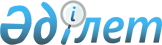 О внесении изменений в решение маслихата Аккайынского района Северо-Казахстанской области от 8 января 2020 года № 35-15 "Об утверждении бюджета Киялинского сельского округа Аккайынского района на 2020-2022 годы"Решение маслихата Аккайынского района Северо-Казахстанской области от 29 октября 2020 года № 42-22. Зарегистрировано Департаментом юстиции Северо-Казахстанской области 30 октября 2020 года № 6617
      В соответствии со статьей 109-1 Бюджетного кодекса Республики Казахстан от 4 декабря 2008 года, статьей 6 Закона Республики Казахстан от 23 января 2001 года "О местном государственном управлении и самоуправлении в Республике Казахстан" маслихат Аккайынского района Северо-Казахстанской области РЕШИЛ:
      1. Внести в решение маслихата Аккайынского района Северо-Казахстанской области "Об утверждении бюджета Киялинского сельского округа Аккайынского района на 2020-2022 годы" от 8 января 2020 года № 35-15 (опубликовано 16 января 2020 года в Эталонном контрольном банке нормативных правовых актов Республики Казахстан в электронном виде, зарегистрировано в Реестре государственной регистрации нормативных правовых актов под № 5817) следующие изменения:
      пункт 1 изложить в новой редакции:
       "1. Утвердить бюджет Киялинского сельского округа Аккайынского района на 2020-2022 годы согласно приложениям 1, 2 и 3 к настоящему решению соответственно, в том числе на 2020 год в следующих объемах:
      1) доходы - 30683 тысяч тенге:
      налоговые поступления – 4942 тысяч тенге;
      неналоговые поступления - 0 тысяч тенге;
      поступления от продажи основного капитала - 0 тысяч тенге;
      поступления трансфертов – 25741 тысяч тенге;
      2) затраты – 32871,3 тысяч тенге;
      3) чистое бюджетное кредитование - 0 тысяч тенге:
      бюджетные кредиты - 0 тысяч тенге;
      погашение бюджетных кредитов - 0 тысяч тенге;
      4) сальдо по операциям с финансовыми активами - 0 тысяч тенге:
      приобретение финансовых активов – 0 тысяч тенге;
      поступления от продажи финансовых активов государства – 0 тысяч тенге;
      5) дефицит (профицит) бюджета - - 2 188,3 тысяч тенге;
      6) финансирование дефицита (использование профицита) бюджета - 2 188,3 тысяч тенге:
      поступление займов - 0 тысяч тенге;
      погашение займов - 0 тысяч тенге;
      используемые остатки бюджетных средств -2 188,3 тысяч тенге.";
      приложение 1 к указанному решению изложить в новой редакции согласно приложению к настоящему решению.
      2. Настоящее решение вводится в действие с 1 января 2020 года. Бюджет Киялинского сельского округа Аккайынского района на 2020 год
					© 2012. РГП на ПХВ «Институт законодательства и правовой информации Республики Казахстан» Министерства юстиции Республики Казахстан
				
      Председатель
XLII сессии маслихата Аккайынского района
Северо-Казахстанской области 

Т.Рамазанов

      Секретарь
маслихата Аккайынского района
Северо-Казахстанской области 

С.Муканов
Приложениек решению маслихатаАккайынского районаСеверо-Казахстанской областиот 29 октября 2020 года № 42-22Приложение 1к решению маслихатаАккайынского районаСеверо-Казахстанской областиот 8 января 2020 года № 35-15
Категория
Класс
Подкласс
Наименование
Сумма, тысяч тенге
1) Доходы
30683
1
Налоговые поступления
4942
01
Подоходный налог
1053
2
Индивидуальный подоходный налог
1053
04
Налоги на собственность
3889
1
Налоги на имущество
126
3
Земельный налог
460
4
Налог на транспортные средства 
3303
2
Неналоговые поступления
0
3
Поступления от продажи основного капитала
0
4
Поступления трансфертов
25741
02
Трансферты из вышестоящих органов государственного управления
25741
3
Трансферты из районного (города областного значения) бюджета
25741
Функцио-нальная группа
Админи-стратор бюд-жетных прог-рамм
Прог-рамма
Наименование
Сумма, тысяч тенге
2) Затраты
32871,3
01
Государственные услуги общего характера 
18824
124
Аппарат акима города районного значения, села, поселка, сельского округа
18824
001
Услуги по обеспечению деятельности акима города районного значения, села, поселка, сельского округа
18824
07
Жилищно-коммунальное хозяйство
7057,3
124
Аппарат акима города районного значения, села, поселка, сельского округа
7057,3
008
Освещение улиц в населенных пунктах
1446
009
Обеспечение санитарии населенных пунктов
3500
010
Содержание мест захоронений и погребение безродных
0
011
Благоустройство и озеленение населенных пунктов
2111,3
12
Транспорт и коммуникации
5000
124
Аппарат акима города районного значения, села, поселка, сельского округа
5000
013
Обеспечение функционирования автомобильных дорог в городах районного значения, селах, поселках, сельских округах
5000
13
Прочие
1990
124
Аппарат акима города районного значения, села, поселка, сельского округа
1990
040
Реализация мероприятий для решения вопросов обустройства населенных пунктов в реализацию мер по содействию экономическому развитию регионов в рамках Государственной программы развития регионов до 2025 года
1990
3) Чистое бюджетное кредитование
0
Бюджетные кредиты
0
Погашение бюджетных кредитов
0
4) Сальдо по операциям с финансовыми активами
0
Приобретение финансовых активов 
0
Поступления от продажи финансовых активов государства
0
5) Дефицит (профицит) бюджета
-2188,3
6) Финансирование дефицита (использование профицита) бюджета
2188,3
Поступления займов
0
Погашение займов
0
Категория
Класс
Подкласс
Наименование
Сумма, тысяч тенге
8
Используемые остатки бюджетных средств
2188,3
01
Остатки бюджетных средств
2188,3
1
Свободные остатки бюджетных средств
2188,3